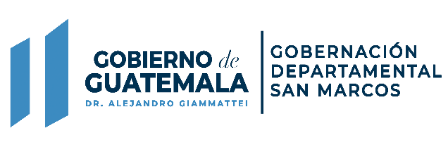 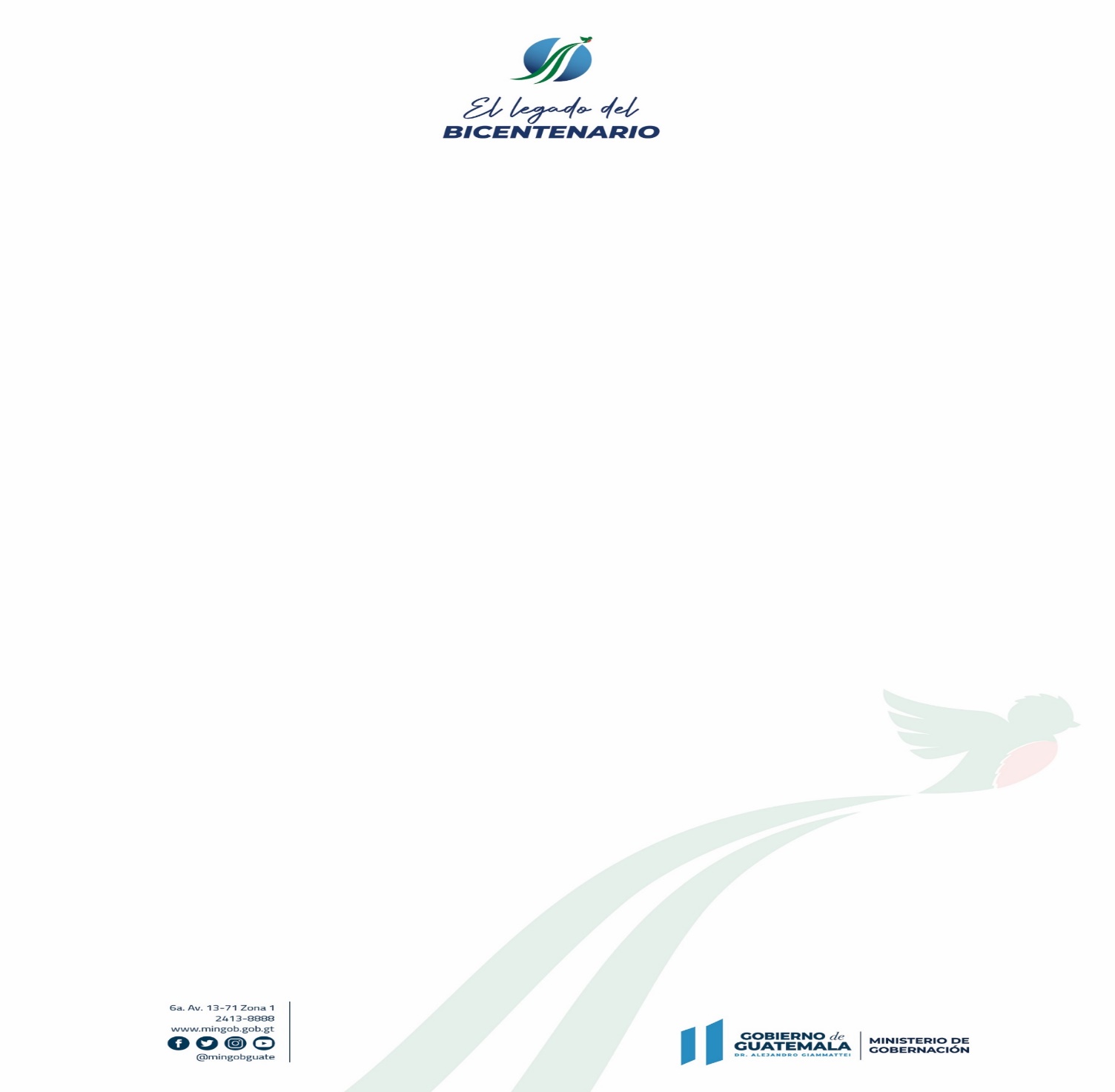 ENTIDAD: 					Gobernación Departamental de San MarcosDIRECCION:  				10ª. Calle 8-54, Zona 1. San Marcos.HORARIO DE ATENCION:		Normal 8:00 am a 16:00 pm Durante Estado de Emergencia 7:00 am a 15:00 pmTELEFONO:					77908900-77601523GOBERNADOR:				Luis Carlos Velásquez Bravo		ENCARGADO DE ACTUALIZACIÓN:	Ingrid Marisol Escobar y Escobar FECHA DE ACTUALIZACIÓN:		31 de  marzo 2021CORRESPONDE AL MES DE:		MARZO   2021En esta Gobernación no se  aplican los criterios del inciso 15 del Artículo 10 información pública de oficio contenido en el capítulo segundo, Obligaciones de Transparencia, tomando en cuenta que no se ejecutan subsidios, becas o transferencias, otorgados con fondos públicos. 